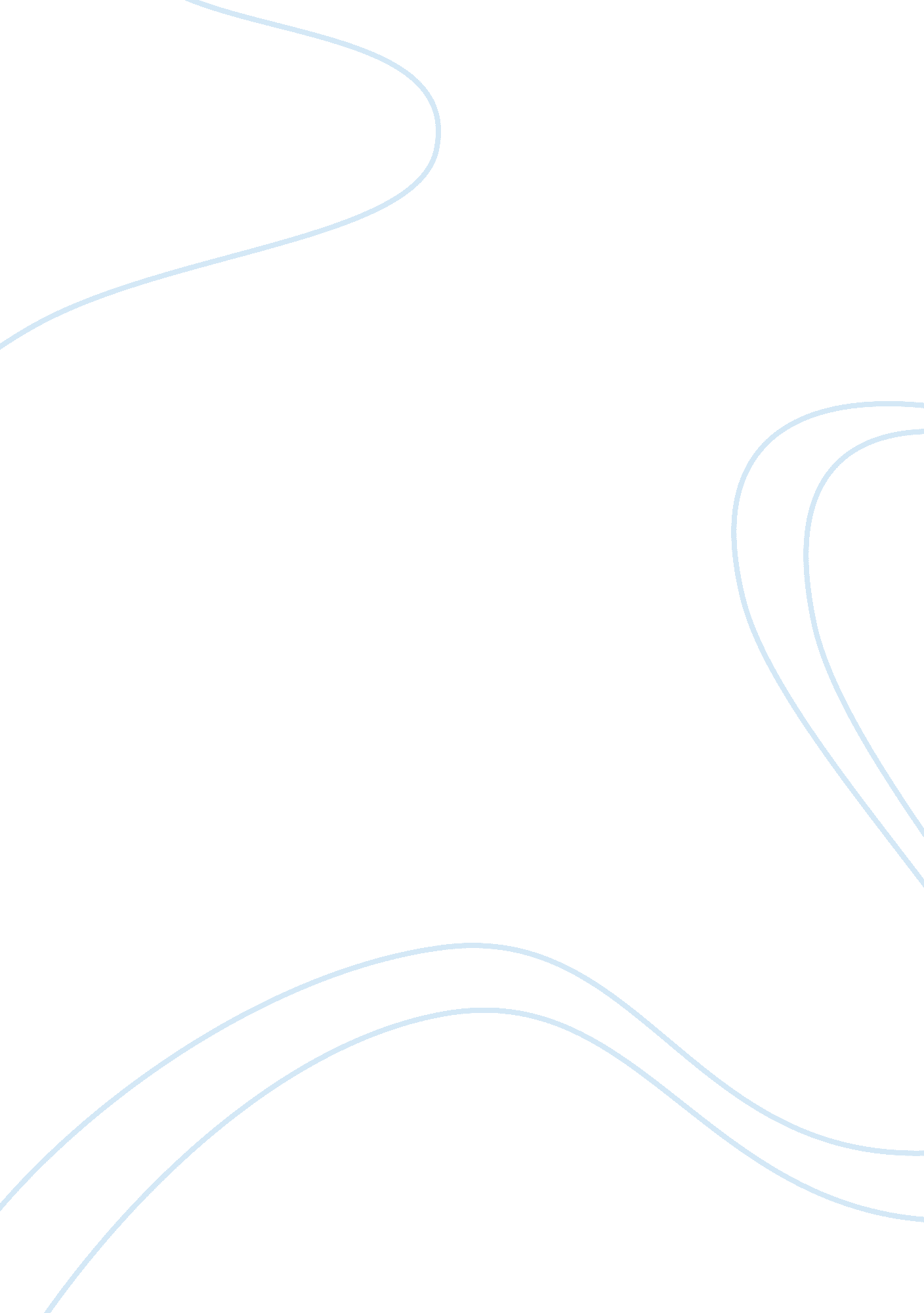 Margaret do not condone to this idea.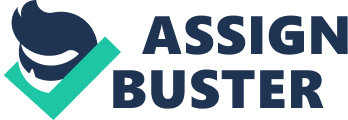 Margaret Atwood’snovel, “ The Handmaid’s Tale” contains the attributes of a feminist novelthat empowers the female society through its complex society.  Despite various perspectives, others do notcondone to this idea.            The novel tackles the idea of feminism, and what itstands for.  It presents unique andintricate views of the already challenging term: feminism.  According to online forums, “ Feminism is not the belief that one gendershould be raised in power above another. The very definition of feminism showsa complete opposition to this belief.”(Huffington Post) Many generations that came before modern society left theirindented traces of patriarchy. The Oxford Dictionary defines patriarchy as “ A system of society or government in whichmen hold the power and women are largely excluded from it.”  Those whom are afraid of change speak againstfeminism.  The idea that equality might oneday overcome, meaning that no gender has no control over the other is the fearthat lingers through their patriarchal minds. Those people see threats in introducingequality. They are afraid of being stripped for their patriarchal claims ofpower in a society that aims to progress in accepting everyone as a humanbeing. Not only that, they are frightened by the fact that they will not bedeemed relevant, and the importance of their male gender is essentiallypowerless.  In all honesty, why should agroup of people have control over another? Ideals introduced in the pastbatches have inclined themselves towards our present concepts.  To this day, children are being injected withthe formula that gender roles are set in stone.   Girls are forced upon child care, andkitchen duties, while boys are infused with building, and fighting. This is arepulsive concept suggested to children at early age. Their young minds shouldnot be filled with limitations for the future. Inregards to gender, society needs to stop referencing to people whom acquire alevel of power over others for the sole the reason that they were born with ‘ preferred’genitals. Rape culture has emerged from the idea that a person can becontrolled.  Power over another person is revolting, and is notneeded. Gender or race shall not be a reason to naming one group inferior toanother as it segregates civilization. We are essentially restricting theprogress of technological and medical advances by withholding their upbringingagainst them, as well as disrespecting their existence. 